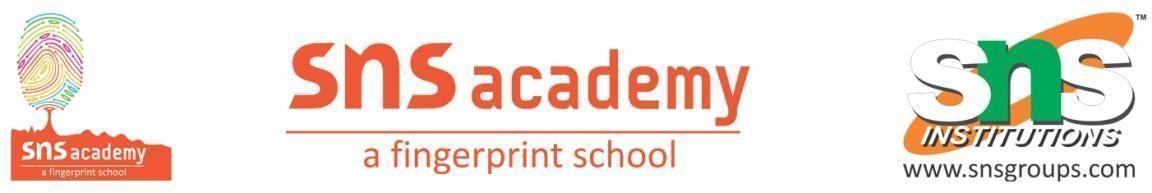 GRADE :II             Revision worksheet      Name:               Write the missing numbers II. Fill in the blanks with ‘>’, ‘<’ or ‘=’.    123 _______ 149148 ______ 179109______ 190100______ 100III. Add the following                 6        4                                                4      9 3        2                                          +    1      3_______                                             _____________                                             ______IV. Subtract the following        7     8                                            8     4   –   3     2                                        –  1     6                                             ______                                       _______     ______                                       ________V. Write the face and place value of the underlined digit       1 9 7        Face value __________       Place value __________    VI.   Arrange the numbers in descending order          143      193      138    114                __________________________ VII. Solve the problems and colour using the given colour code        38 - green                       46 - red        63- blue                          12- pink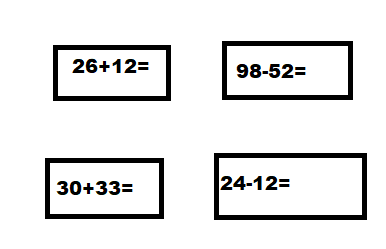 VII. Draw your own picture using horizontal and vertical lines178181